ANEXO 2. FORMATO DOCUMENTO TÉCNICO DE SOPORTEIDENTIFICACIÓNCLASIFICACIÓNPROBLEMA O NECESIDADDIAGNÓSTICO POR LÍNEA DE BASELÍNEA DE INVERSIÓNOBJETIVOSMETASRegistre los resultados concretos, medibles, realizables y verificables que se esperan obtener con la ejecución del proyecto, representados en productos (bienes y servicios) finales o intermedios.Metas de proyectoDESCRIPCIÓN DEL PROYECTOASPECTOS INSTITUCIONALES Y LEGALES Acciones normativas y de control de cumplimiento de normas que acompañarán el proyectoConstitución Política de Colombia, artículos 2, 218 Ley 1355 de 1970, artículo 1, 32Decreto 657 de 2011. Política Pública Distrital de Convivencia y Seguridad Ciudadana y se armonizan los procedimientos y mecanismos para la formulación, aprobación, ejecución, seguimiento, evaluación y control de los planes integrales de convivencia y seguridad ciudadana –PICS- del Distrito Capital  Instancias de participación, entidades, sectores, órganos administrativos con las que se puede trabajar el proyectoJunta Administradora Local-JALPersonería LocalContraloría LocalFiscalía General de la Nación. URI. Centros de denuncia del delito  Bomberos Casa de JusticiaInspecciones de PolicíaUnidades de Mediación y conciliación-UMCComisarías de FamiliaJueces de PazOrganizaciones sociales y comunitarias. Asociaciones, Fundaciones y Agremiaciones.Organizaciones educativas. Organizaciones religiosas. DILEConsejo Local de SeguridadPROSPECTIVAS FINANCIERAS Y DE COBERTURACostos del Proyecto (cifras en pesos): INDICADORES DE SEGUIMIENTO Y EVALUACIÓNRESULTADOS E IMPACTOS DEL PROYECTOHOJA DE VIDA DEL PROYECTOOBSERVACIONESRESPONSABLE DEL PROYECTOLOCALIDADSan Cristóbal NOMBRE DEL PROYECTOSan Cristóbal cuida a San CristóbalCÓDIGO DEL PROYECTO1844COMPONENTESACCIONES PEDAGÓGICASDOTACIÓN PLAN DE DESARROLLO LOCALUN NUEVO CONTRATO SOCIAL Y AMBIENTAL PARA SAN CRISTÓBALPROPÓSITOInspirar confianza y legitimidad para vivir sin miedo y ser epicentro de cultura ciudadana, paz y reconciliación.PROGRAMAPlataforma institucional para la seguridad y justicia.META(S) PLAN DE DESARROLLO1. Beneficiar 1.500 personas a través de estrategias para el fortalecimiento de los mecanismos de justicia comunitaria.2. Vincular 35 Instituciones educativas al programa pedagógico de resolución de conflictos en la comunidad escolar.3. Implementar 4 estrategias locales de acciones pedagógicas del Código Nacional de Seguridad y Convivencia Ciudadana en la localidad.4. Suministrar 45 dotaciones tecnológicas a organismos de seguridad.5. Suministrar 750 dotaciones logísticas a organismos de seguridad.6. Suministrar 360 dotaciones de equipos especiales de protección a organismos de seguridad.AÑO DE VIGENCIAEscriba aquí el (los) año (s):2021, 2022, 2023 y 2024PROBLEMA O NECESIDADResponda aquí las siguientes preguntas: ¿Cuál es el problema que se pretende solucionar?, ¿Por qué se va a hacer el proyecto?Escriba aquí el problema:El delito como fenómeno sociocultural es siempre causa y consecuencia de las "fracturas sociales" presentes en cada comunidad, generan repercusiones graves tanto social como individualmente. PNUD define la seguridad ciudadana como una situación social e institucional, en la cual las personas pueden gozar plenamente y ejercer integralmente sus libertades y derechos. Garantizar la seguridad y la convivencia ciudadana va más allá de la reducción de la delincuencia, el incremento de la fuerza pública o el fortalecimiento de las sanciones penales. Hace parte de una dinámica social y de una corresponsabilidad entre las instituciones y la comunidad.  Es necesario conocer las dinámicas propias de la localidad su entorno social y geográfico con el propósito de diagnosticar con la mayor información y generar apropiadamente posibles soluciones. Descripción del Fenómeno: Acceso a la Justicia El Plan de Desarrollo Distrital “UN NUEVO CONTRATO SOCIAL Y AMBIENTAL PARA LA BOGOTÁ DEL SIGLO XXI”,, en el Programa “Plataforma institucional para la seguridad y justicia”, define el derecho de acceso a la justicia para los ciudadanos del distrito capital, a través del Sistema Distrital de Justicia, de forma coordinada con los organismos de justicia formal, no formal y comunitaria, y con las comunidades de la ciudad. Desde esta perspectiva, el diagnóstico se orienta a identificar aquellos factores, situaciones o realidades que impiden el acceso efectivo de los ciudadanos del distrito a la justicia, con el fin de orientarlas estrategias que permitan dar solución a las problemáticas.Sistema Local de JusticiaEl Sistema Local de Justicia –SLJ-está integrado por actores de Justicia Formal adscritos al nivel nacional, actores de Justicia No Formal adscritos al nivel distrital y actores de Justicia Comunitaria, los cuales hacen parte de la sociedad civil.Bogotá, en aras de cumplir su mandato constitucional de garantizar el acceso a la justicia, ha decidido articular estos actores en un espacio físico de actuación conjunta que facilite y disminuya las barreras de acceso al ciudadano. Los equipamientos de Casas Justicia son en gran parte el núcleo de la oferta del Sistema Local, ofreciendo de manera general visitas u orientaciones a la ciudadanía.Si bien la Secretaría de Seguridad, Convivencia y Justicia no cuenta con este tipo de equipamiento en todas las localidades de la ciudad, y en ocasiones puede dirigirse un servicio a otra Casa por facilidad de agenda. Adicionalmente, para el año 2019 se habilito la línea 195 para recepción de necesidades jurídicas vía telefónica. Las necesidades jurídicas que más se reportan en Bogotá son las Familiares, seguidas de las de Propiedad Horizontal y Delitos. Dentro de la categoría de Familiares, sobresalen los asuntos de Cuota de alimentos, custodia, patria potestad y visitas. De conformidad con las cifras es necesario realizar un fortalecimiento de estos mecanismos de acceso a la justicia de tal manera que la comunidad se sienta respaldada por la institucionalidad y pueda cambiar su percepción de seguridad de acceso a la justicia y de efectividad de la misma contra los diferentes delitos.Indicador de denunciaEn el segundo semestre de 2019 el 44% de las personas víctimas de un delito denunció el hecho. En promedio desde 2008-IIsolamente el 34% de la ciudadana víctimas de algún delito lo han denunciado a las autoridades competentes.Es importante destacar que las nuevas aplicaciones de denuncia en línea como “A denunciar͟” inciden positivamente sobre el trámite de denuncia, lo cual permiten mejorar los niveles de denuncia en la ciudad. Esta clase de aplicativos en conjunto con el fortalecimiento de los lazos de comunicación con la policía deben ser prioridad en la medida que inciden directamente sobre la confianza en las instituciones de seguridad, justamente, es la desconfianza la razón por la cual los ciudadanos se abstienen de denunciar que han sido víctimas de algún hecho delictivo.PercepciónLa Cámara de Comercio realiza una encuesta donde permite entender, además de la victimización, la percepción de los ciudadanos en materia de seguridad. Estos indicadores en conjunto ayudan a caracterizar la percepción de inseguridad en la ciudad y definir estrategias y planes de acción basados en datos estadísticos.Asimismo, es importante recalcar que las cifras oficiales en materia de seguridad no afectan directamente la percepción de seguridad en la medida que existen otros factores que inciden sobre la misma. Entre los factores que afectan la percepción de seguridad se destacan los rasgos demográficos (raza, edad, género, estado marital y estado laboral), la experiencia, naturaleza (voluntaria o involuntaria), frecuencia y satisfacción con la Policía, el contexto de los barrios (influencia de las tasas de crimen percibidas y actuales, y las percepciones de cultura al interior de estos), la comprensión de la realidad social y la confianza en las autoridades. Por lo anterior, no se puede establecer un vínculo directo entre los cambios de las estadísticas oficiales y los cambios de percepción de seguridad.Percepción de seguridad en la ciudadComo se puede observar en la siguiente gráfica, para la medición del segundo semestre de 2019, el 58% de los ciudadanos considera que la inseguridad en la ciudad ha aumentado, lo que evidencia una disminución de 3 puntos porcentuales en la percepción de inseguridad, al pasar del 61% al 58% entre el 2018-II y 2019-II.  En promedio desde el primer semestre del año 2016, el 55%de la ciudadanía  considera que la inseguridad en la ciudad ha aumentado.Se debe resaltar que, en el caso particular de las mujeres manifiestan mayor sensación de inseguridad que los hombres en las ciudades debido, entre otras cosas, a que el espacio público es potencialmente más inseguro (Banco Interamericano de Desarrollo, 2013). Según estudio, en cinco ciudades de América del Sur, las mujeres en cuatro ciudades manifestaron mayor percepción de inseguridad y la necesidad de cambiar sus rutinas cotidianas motivadas por el temor de transitar a determinadas horas. Justamente, la Encuesta de Percepción y Victimización indica que el 63% de las mujeres considera que la inseguridad en la ciudad aumentó en el segundo semestre de 2019, mientras que el 53% de los hombres tiene la misma opinión.Es importante agregar que en 2017 la Secretaría Distrital del Mujer, mediante el uso de la aplicación Safetipin, estudió la forma como las mujeres se sentían frente a los espacios públicos y la apropiación que hacían de éstos en las franjas nocturnas. De esta evaluación se identificó que las mujeres perciben como inseguros o que ponen en riesgo su seguridad y las hacen potenciales víctimas a violencias, los espacios públicos de la ciudad donde en su mayoría: son lugares que carecen de iluminación, senderos en malas condiciones, con alta presencia de hombres en las calles, dificultad para acceder al transporte público y poca presencia de agentes de policía. Finalmente, se determinó que no solo se sienten en peligro en puntos específicos sino en espacios como el transporte público, en donde el 86,8% dijo sentirse en riesgo.Percepción del servicio de la Policía en BogotáEn promedio, el 16% de las personas encuestadas acudieron a la policía durante el segundo semestre del año 2019; y el 29% calificó como bueno el servicio. Es decir, hubo una disminución de 11 puntos porcentuales respecto al segundo semestre del año 2018, donde el 40% de quienes acudieron al servicio lo calificó como bueno.Violencia en contra de niños, niñas y adolescentes (NNA)En buena parte de los análisis delictivos los niños, niñas y adolescentes quedan bajo el supuesto de respeto que los cubriría de la victimización potencial. En realidad, aunque los casos totales no son iguales a los de poblaciones mayores, la victimización de niñas, niños y adolescentes no es menor, incluso en delitos como los de patrimonio económico. Pese a esto, sigue llamando la atención el aumento del 30% entre 2018 y 2019 de los delitos sexuales en los que las víctimas son niños y niñas con principal afectación a estas últimas, 2.880 casos registrados en el último año dan cuenta de la relevancia de este delito y el daño físico y emocional que este tipo de delitos genera.El informe del Sistema Distrital de Monitoreo de las Condiciones de la Infancia y la Adolescencia en Bogotá, consolidado por la Secretaría Distrital de Integración Social, define el maltrato infantil, como el abuso y la desatención del que son objeto los niños, niñas y adolescentes, incluyendo todos los tipos de maltrato físico o psicológico, abuso sexual, desatención, negligencia, abandono y explotación comercial o de otro tipo que causen o puedan causar un daño a la salud, desarrollo o dignidad del niño, niña o adolescente  que  pueda  poner  en  peligro  su  supervivencia,  en  el  contexto  de  una  relación  de responsabilidad, confianza o poder” (Secretaría Distrital de Integración Social, 2019, pag 393). De acuerdo con el reporte del Sistema de Información Misional –SIM-, sobre el maltrato infantil en Bogotá, para el periodo comprendido entre el 1 de enero de 2013 al 31 de diciembre de 2019, 55.603 niñas, niños y adolescentes, han sido protegidos a través de Proceso Administrativo de Restablecimiento de Derechos-PARD-, del Instituto Colombiano de Bienestar Familiar –ICBF.De acuerdo con el gráfico  se evidencia que los adolescentes cuyas edades oscilan entre los 14 y 17 años presentan el mayor número de ingresos al Proceso Administrativo de Restablecimiento de Derechos, representando un 37% de la cifra, seguido por aquellos cuyas edades oscilan entre los 7 y 13 años que corresponden al 33%, en cuanto a los niños y niñas cuyas edades oscilan entre los 0 a 6 años de edad, representan el 19% y por último los jóvenes mayores de 18 años representan un 12% de la cifra total. Los Centros Zonales que más ingresos reportan, corresponden a las localidades de Suba, Ciudad Bolívar, San Cristóbal, Usme y Kennedy. En particular para el año 2019, las localidades donde se presentaron mayores ingresos corresponden a: Engativá, Kennedy, Suba, Ciudad Bolívar y San Cristóbal. Respecto a la tasa de violencia sexual ejercida contra niños, niñas y adolescentes, es importante destacar que, de acuerdo con el gráfico, se evidencia un aumento pasando de 1,2 por 1.000 niñas, niños y adolescentes en el año 2014 a 1,9 por 1.000 niñas, niños y adolescentes en el año 2019 (Secretaría Distrital de Integración Social, 2019, P.398).Con relación al género, el comportamiento de este indicador revela que el 81% de las niñas, niños y adolescentes vinculados al Proceso Administrativo de Restablecimiento de Derechos -PARD, son de género femenino y el 19% corresponde al género masculino, siendo las niñas y las adolescentes quienes presentan mayor ingreso, durante todos los años analizados. Ahora bien, en cuanto a la edad se encuentra que el rango de edad donde más se presentan situaciones de violencia sexual, oscila entre los 7 y los 13 años, que representan un 45%, seguido por quienes se encuentran entre los 14 y 17 años que representan un 34%, por último, se encuentran las niñas y niños de 0 a 6 años, que representan un 15% y los mayores de 18 años que representan el 6% de la cifra totalEnfoque de Cultura Ciudadana En resumen, toda acción es regulada por uno o varios de los sistemas de regulación. Cuando una acción es conforme a la ley, a la moral y a la cultura seda armonía en los sistemas reguladores. Por el contrario, cuando una acción es conforme sólo con la ley, pero no con los otros sistemas reguladores, se presenta el divorcio de los sistemas de normas. De esta forma, lo que nos ordena la ley puede ser conforme o no con lo que nos ordena la conciencia o con lo que grupalmente es aceptado como válido. Algo de tensión entre ley, moral y cultura puede ser útil para incentivar el cambio social, pero el divorcio en asuntos claves puede afectar gravemente la convivencia y el desarrollo de una sociedad.  En ese sentido, una agenda pedagógica con enfoque de  cultura ciudadana buscará “reducir la aprobación moral o cultural de la ilegalidad y aumentar la aprobación moral y cultural de las obligaciones legales”. Todo ello sin menoscabar el pluralismo y la coexistencia de diversas formas de sentir, pensar y actuar en la ciudad.Población Escolar El promedio de escolaridad de la localidad de San Cristóbal fue de 8,6 años en 2014. Para los hombres fue de 8,6 y para las mujeres de 8,7 años.  Sin embargo, la  tasa de analfabetismo que presenta es de 2,6%. Para hombres la tasa es de 1,3% y para mujeres de 3,7%. Comparada con Bogotá D.C., presenta 1,2puntos porcentuales por encimaSan Cristóbal está conformada por cinco (5) Unidades de Planeamiento Zonal (UPZ) 2 y una (1) Unidad de Planeamiento Rural (UPR)3, sobre los cerros orientales; en ellas se localizan 113 establecimientos educativos, distribuidos de la siguiente manera, según clase de colegio:Número establecimientos educativos por clase de colegio San Cristóbal 2017Población En Edad Escolar Proyectada (PEE)Para el año 2017, la PEE proyectada de la localidad es de 78.570 habitantes, lo cual representa el 5,41% del total de PEE de la ciudad (1.452.357), ocupando la sexta posición en porcentaje de participación, con relación a las demás localidades.El comportamiento histórico de la PEE de la localidad de San Cristóbal, refleja una disminución constante desde 2013.  En el año 2016 se observa una fuerte contracción, pasando de 85.190 a 79.920 PEE correspondiente a una reducción de 6,2%. Durante el periodo 2013 -2017, la PEE se contrajo un 10,9% equivalente a una reducción del 2,9% promedio anual.La distribución por edades simples muestra que, en el año 2017 el número de niños, niñas y adolescentes disminuye según se avanza en edad entre los 5 y los 11 años, se incrementa levemente para los 12 años, disminuye para los 13 y 14años, y finaliza con incrementos para los 15 y 16 años. Por otra parte, hay más hombres (51,1%) que mujeres (48,9%) en todas las edades.Demanda Educativa Del Sector OficialLa demanda efectiva del sector educativo oficial corresponde a la población que solicita un cupo escolar en el sistema administrado por el sector público y se conforma de la siguiente manera:Estudiantes matriculados en el sistema oficial que demandan continuidad al siguiente año escolar.Población que requiere cupos nuevos que proviene de otras entidades territoriales certificadas, población matriculada en el sector no oficial o población fuera del sistema educativo.En el 2017 la demanda educativa oficial de la localidad fue de 56.483 cupos escolares frente a 60.777 cupos escolares del año anterior.  Este resultado significa una disminución de 7,07%. Por su parte, la demanda educativa representa 6,42% del total de la demanda de la ciudad.En lo que se refiere a la demanda por nivel y grados, la mayor demanda de cupos se concentra en primaria con una participación de 38,5%; entre los grados 1º a 5º el promedio por grado es de 7,8%y aumenta según se avanza en la escolaridad, pasando de 7,3% en grado primero a 8,1% en grado quinto.  Secundaria agrupa el 32,7%y, por el contrario, desciende acorde aumenta el grado, de 9,5% en grado sexto a 7,0% en grado 9. En cuanto al nivel demedia, la demanda representa el 13,1% y fue mayor en el grado 10º (7,6%) frente al grado 11º (5,6%).  De igual forma se presenta demanda efectiva en los niveles de preescolar 11,2%, aceleración (1,0%), y educación para adultos (3,4%).Oferta Educativa Del Sector OficialEn 2017, el número de sedes educativas de la localidad es de 64.  Estas se distribuyen en 33 colegios distritales y 2 colegios bajo la modalidad de administración contratada, y no hay colegios privados con matrícula contratada.  La oferta educativa fue 60.367 cupos en colegios distritales (94,0%), y 3.880 cupos en colegios con administración contratada (6,0%). Por nivel educativo, el 38,7% de la oferta educativa se concentró en la primaria, y el 32,9% en la secundariaMatrícula Del Sector Educativo OficialLa matrícula del sector educativo oficial del Distrito Capital corresponde a los estudiantes matriculados en los colegios distritales, colegios con administración contratada y en los colegios privados que suscriben contrato con la SED.En 2017 la matrícula de la localidad fue de 51.550 estudiantes y representó 6,5% del total de la ciudad.En cuanto a la clase de colegio, en 2017 la localidad presenta 47.670 matriculados en colegios distritales (92,5%), y 3.880 en colegios con administración contratada (7,5%). A nivel general, por nivel educativo, en primaria se concentra el 41,0% de los alumnos matriculados, el 34,1% se encuentra en secundaria y el 14,4% en media. El preescolar agrupa el 10,6%. Por clase de colegio, los colegios distritales presentan una distribución similar al interior de cada nivel educativo, mientras que en los colegios con administración contratada el mayor porcentaje de alumnos se encuentra en básica secundaria (41,3%), seguido de primaria (40,9%). En esta clase de colegio solo el 3,7% de los estudiantes están matriculados en preescolar.LÍNEA DE BASEDescriba las características sociales, económicas y/o urbanísticas del sector poblacional o espacio al que está dirigido el proyecto, es decir, el universo. Esta información constituye la línea de base para la formulación del proyecto y el posterior seguimiento de su ejecución.Descripción del UniversoSan Cristóbal es la cuarta (4) localidad de la ciudad y se encuentra ubicada en la parte suroriental abarcando de este modo la reserva Forestal Nacional Protectora Bosque Oriental de Bogotá, limita al norte con la localidad de Santa Fe, al oriente con el municipio de Ubaque, al sur con el municipio de Chipaque y la localidad de Usme y al occidente con las localidades de Antonio Nariño y Rafael Uribe Uribe. La localidad está conformada por cinco (5) Unidades de Planeamiento Zonal -UPZ- que son: San Blas (32), Sosiego (33), 20 de Julio (34), La Gloria (50) y Los Libertadores (51), de estas cinco (5) UPZ, tan solo la UPZ Sosiego se encuentra con clasificación de Residencial Consolidado y el resto están dentro de la clasificación Residencial de Urbanización Incompleta, ya que presentan deficiencias en su infraestructura, accesibilidad, equipamientos y en su espacio público. Con relación a los barrios la localidad cuenta con 82 barrios constituidos y 3.136 manzanas, donde predomina según estrato socioeconómico el estrato 2, predios catalogados sin estrato, estrato 1 y por último el estrato 3.Respecto al área total de la localidad, San Cristóbal tiene una extensión de 4.909,9 hectáreas distribuidas así: suelo urbano 1.629,1 hectáreas y suelo rural 3.280,7 hectáreas. En este punto, es importante señalar que “Todo el suelo rural de la localidad de San Cristóbal se encuentra dentro de la Reserva Forestal Protectora Bosque Oriental de Bogotá, clasificado dentro de la Estructura Ecológica Principal (…)”, así mismo, las veredas que se tenían en el 2017 durante estos años fueron legalizadas como barrios, por ende, se considera que en la localidad no hay población rural, sin embargo, hay asentamientos ilegales que se encuentran en puntos críticos de riesgo. Para terminar en este ítem de características generales de la localidad, se presenta el índice de pobreza multidimensional que para San Cristóbal en el 2017 el % PER de pobreza multidimensional fue de 7,8%4 mientras que el promedio distrital estuvo en 4,8%, siendo este valor uno de los más altos en el Distrito. Así mismo, la localidad cuenta con una de las mayores incidencias de pobreza oculta teniendo en cuenta que su cálculo se sitúa en un 25,20%, cifra que la ubica en el tercer lugar por encima de Ciudad Bolívar (25.1%) y por debajo de Usme (30.7% y Tunjuelito (26,5%), que ocupan el primero y segundo lugar en dicho aspecto.Cuantificación del universo La localidad de San Cristóbal tiene 387.736 habitantes, (Secretaría Distrital de Planeación, Monografía, 2017) Se estima que la distribución por género es de 199.724 hombres y 210.075 mujeres. La dinámica demográfica para la localidad San Cristóbal en el año 2014 presenta un comportamiento regresivo lo que indica un descenso en la natalidad y un envejecimiento continuo con respecto al año 2005 (año censal) la población presenta una disminución del 0.54% pasando de 409.653 a 407.416 habitantes. El 51.2 % (n= 208.492) de la población corresponde al sexo femenino. En cuanto a los grupos de edad de los 0 a los 29 años predomina el sexo masculino con el 26.4% (n= 107.397), respecto al 25.3% del sexo femenino. A partir de los 30 años la población femenina aporta la mayor frecuencia con el 25.9% (n= 105.571) de la población. La población de 0 a 29 años decrece el 11.3% (n=210318) respecto a la misma población del año 2005 (n=237325). La población de 10 a 19 años crece un 4.5% con respecto a la población de 0 a 9 años, de 20 a 29 años la población presente un descenso considerable del 10.3% respecto a la población de 10 a 19 años. En cuanto a la población 30 a 80 años y más crece un 12.6% respecto a la misma población en el año 2005. En relación con la distribución de la población por grupos de edad, las personas entre 0 y 15 años representan el 27,4%; entre 15 y 34 años, el 34,2%; entre 35 y 59, el 32,3% y mayores de 60 el 9,2%, lo que significa que más de la mitad de la población corresponde a adultos y jóvenes adultos. Para 2015 se proyecta una disminución de la población infantil y joven, que pasará a representar el 25,9% (de 0 a 15 años) y 33,0% (de 15 a 34), mientras que la población de adultos y adultos mayores tiende a aumentar, especialmente, las personas en edad productiva (adultos entre 35 y 59 años), al pasar al 34% las personas de este grupo y al 10,7% los adultos mayores. Es importante tener en cuenta la estructura de la población, por cuanto las demandas y requerimientos que tiene cada grupo de edad respecto a la vivienda y al entorno son diferentes. La localidad de San Cristóbal es más densa que el promedio de la ciudad, pues tiene en promedio 250,46 habitantes por hectárea de suelo urbano para el año 2011, valor superior al del Distrito Capital, que es de 180,19 habitantes por hectárea. Aunque existen diferencias entre las UPZ de la localidad, todas presentan densidades mayores al promedio del distrito.Por estrato socio económico se tiene que, del total de habitantes de San Cristóbal, el 64.7% se encuentran en el estrato 1 (bajo-bajo), el 53.1% en el estrato 2 (bajo), el 43% en el estrato 3 (medio-bajo). El 6,8% de los hogares están en condición de pobreza extrema y, entre los hogares con jefatura femenina, sube al 10,0%. El 45,1% de los hogares que son pobres multidimensionales tienen jefatura femenina. El índice de dependencia (personas dependientes por cada 100 en edad de trabajar) es de 47,5 para las mujeres, mientras para los hombres es de 46,02.  Localización del universo El Universo de este proyecto es la Localidad de San Cristóbal con sus 5 (Cinco) UPZ, pertenecen a estratos 1,2 y 3.LÍNEA(S) DE INVERSIÓNIdentifique las (s) línea(s) de inversión por sector, en la que se enmarca el proyecto.Relacione la línea(s) de inversión local: Desarrollo social y cultural Escriba aquí el concepto al cual hace referencia la línea de inversión:Acceso a la Justicia.Dotación para instancias de seguridad.OBJETIVOSDefina el objetivo general y los específicos que espera cumplir con el proyecto.Objetivo GeneralFortalecer los mecanismos de justicia comunitaria y la jurisdicción de paz con las herramientas técnicas y operativas en las cinco (5) UPZ de la localidad, con el fin de disminuir las barreras de acceso a las rutas de justicia, mediante acciones que contribuyan al conocimiento del Código Nacional de Seguridad y Convivencia Ciudadana, a la capacitación, al diálogo social, la mediación y a la resolución creativa de los conflictos en zonas de propiedad horizontal, espacios comunitarios, comercio, instituciones educativas y barrios priorizados sectorialmente.Objetivos EspecíficosBeneficiar personas a través de estrategias para el fortalecimiento de los mecanismos de justicia comunitaria.Vincular Instituciones educativas al programa pedagógico de resolución de conflictos en la comunidad escolar.Implementar estrategias locales de acciones pedagógicas del Código Nacional de Seguridad y Convivencia Ciudadana en la localidad.Suministrar dotaciones tecnológicas a organismos de seguridadSuministrar dotaciones logísticas a organismos de seguridadSuministrar dotaciones de equipos especiales de protección a organismos de seguridad.PROCESOMAGNITUDUNIDAD DE MEDIDADESCRIPCIÓNBeneficiar 1.500 personasA través de estrategias para el fortalecimiento de los mecanismos de justicia comunitaria.Vincular 35Instituciones EducativasAl programa pedagógico de resolución de conflictos en la comunidad escolar.Implementar4estrategiasLocales de acciones pedagógicas del Código Nacional de Seguridad y Convivencia Ciudadana en la localidad.Suministrar45dotacionesTecnológicas a organismos de seguridad.Suministrar750dotacionesLogísticas, a organismos de seguridad.Suministrar360dotacionesDe equipos especiales de protección a organismos de seguridad.DESCRIPCIÓN DEL PROYECTOEstablezca las acciones a desarrollar para dar solución al problema, relacione los componentes y sus correspondientes actividades, especificando sus aportes en el cumplimiento de los objetivos.COMPONENTE 1 JUSTICIA COMUNITARIABeneficiar personas a través de estrategias para el fortalecimiento de los mecanismos de justicia comunitaria.COMPONENTE 2 RESOLUCIÓN DE CONFLICTOS ESCOLARESVincular Instituciones educativas al programa pedagógico de resolución de conflictos en la comunidad escolarLa meta "Vincular 35 Instituciones Educativas al programa pedagógico de resolución de conflictos en la comunidad escolar" se encuentra registrada en el Trazador Presupuestal de Cultura Ciudadana -TPCC- en la categoría Diseño e Implementación de estrategias y acciones de transformación cultural y comportamental y en la Subcategoría Fomento a iniciativas ciudadanas para la transformación cultural y comportamental con un impacto Indirecto.La meta "Vincular 35 Instituciones educativas al programa pedagógico de resolución de conflictos en la comunidad escolar" se encuentra registrada en el Trazador Presupuestal de Juventud -TPJ- en la categoría Construcción de cultura de paz, convivencia, justicia y entornos seguros y en la Subcategoría Acceso y promoción de la justicia, convivencia para la construcción de paz y reconciliación, con un impacto Indirecto.COMPONENTE 3 ACCIONES PEDAGÓGICASImplementar estrategias locales de acciones pedagógicas del Código Nacional de Seguridad y Convivencia Ciudadana en la localidad.La meta " Implementar 4 estrategia local de acciones pedagógicas del Código Nacional de Seguridad y Convivencia Ciudadana en la localidad" se encuentra registrada en el Trazador Presupuestal de Cultura Ciudadana -TPCC- en la categoría Diseño e Implementación de estrategias y acciones de transformación cultural y comportamental y en la Subcategoría Fortalecimiento de capacidades y conocimientos para la transformación cultural y comportamental con un impacto Directo.COMPONENTE 4 DOTACIÓN1. Suministrar dotaciones tecnológicas a organismos de seguridad2. Suministrar dotaciones logísticas a organismos de seguridad3. Suministrar dotaciones de equipos especiales de protección a organismos de seguridadMETA(S) DE PROYECTO COMPONENTES OBJETO DE GASTO RECURSOS FDL COSTOS COSTOS COSTOS COSTOS META(S) DE PROYECTO COMPONENTES OBJETO DE GASTO RECURSOS FDL 2021 2022 2023 2024 Beneficiar 1.500 personas a través de estrategias para el fortalecimiento de los mecanismos de justicia comunitaria. Justicia comunitaria Estrategias para el fortalecimiento de los mecanismos de justicia comunitaria. $394.267.285 $483.837.000$$490.000.000$430.000.000 Beneficiar 1.500 personas a través de estrategias para el fortalecimiento de los mecanismos de justicia comunitaria. Justicia comunitaria SUBTOTAL $394.267.285 $483.837.000$490.000.000 $430.000.000 Vincular 35 Instituciones Educativas al programa pedagógico de resolución de conflictos en la comunidad escolar. Resolución de conflictos escolares Programa pedagógico de resolución de conflictos en la comunidad escolar.  $176.194.000 $183.308.331$200.000.000$175.000.000 Vincular 35 Instituciones Educativas al programa pedagógico de resolución de conflictos en la comunidad escolar. Resolución de conflictos escolares SUBTOTAL $ 176.194.000 $183.308.331$200.000.000175.000.000 Implementar 4 estrategias Locales de acciones pedagógicas del Código Nacional de Seguridad y Convivencia Ciudadana en la localidad Acciones pedagógicas Implementar estrategias locales de acciones pedagógicas del Código Nacional de Seguridad y Convivencia Ciudadana en la localidad. $125.853.000 $478.472.329$140.000.000 $125.000.000   Implementar 4 estrategias Locales de acciones pedagógicas del Código Nacional de Seguridad y Convivencia Ciudadana en la localidad Acciones pedagógicas SUBTOTAL $ 125.853.000 $478.472.329$140.000.000$125.000.000 Suministrar 45 dotaciones tecnológicas a organismos de seguridad. Dotación Dotaciones tecnológicas a organismos de seguridad. $ 280.000.0000$150.000.0000 Suministrar 750 dotaciones logísticas a organismos de Seguridad.  Dotación Dotaciones logísticas a organismos de seguridad. 0 $405.892.3400 0 Suministrar 360 dotaciones de equipos especiales de protección a organismos de seguridad. Dotación Dotaciones de equipos especiales de protección a organismos de seguridad.  00 $800.000.000 0Dotación SUBTOTAL $ 280.000.000$405.892.340  $800.000.0000 TOTAL, ANUAL DE COSTOS TOTAL, ANUAL DE COSTOS TOTAL, ANUAL DE COSTOS $976.314.285 $1.544.149.749$1.503.000.000 $730.000.000 COSTO TOTAL DEL PROYECTO EN VALOR PRESENTE COSTO TOTAL DEL PROYECTO EN VALOR PRESENTE COSTO TOTAL DEL PROYECTO EN VALOR PRESENTE $ 5.037.824.285$ 5.037.824.285$ 5.037.824.285$ 5.037.824.285META PLAN DE DESARROLLOOBJETIVO ESPECIFICOCOMPONENTESMETA(S) PROYECTOINDICADORBeneficiar 1.500 personas a través de estrategias para el fortalecimiento de los mecanismos de justicia comunitaria.Beneficiar personas a través de estrategias para el fortalecimiento de los mecanismos de justicia comunitaria.JUSTICIA COMUNITARIABeneficiar 1.500 personas a través de estrategias para el fortalecimiento de los mecanismos de justicia comunitaria.Beneficiarios de las estrategias para el fortalecimiento de los mecanismos de justicia comunitaria.Vincular 35 Instituciones Educativas al programa pedagógico de resolución de conflictos en la comunidad escolar.Vincular Instituciones educativas al programa pedagógico de resolución de conflictos en la comunidad escolar.RESOLUCIÓN DE CONFLICTOS ESCOLARESVincular 35 Instituciones Educativas al programa pedagógico de resolución de conflictos en la comunidad escolar.Instituciones educativas vinculadas al programa pedagógico de resolución de conflictos en la comunidad escolar.Implementar 4 estrategias Locales de acciones pedagógicas del Código Nacional de Seguridad y Convivencia Ciudadana en la localidadImplementar estrategias locales de acciones pedagógicas del Código Nacional de Seguridad y Convivencia Ciudadana en la localidad.ACCIONES PEDAGÓGICASImplementar 4 estrategias Locales de acciones pedagógicas del Código Nacional de Seguridad y Convivencia Ciudadana en la localidadEstrategia local de acciones pedagógicas del Código Nacional de Seguridad y Convivencia Ciudadana implementada en la localidad.Suministrar 45 dotaciones tecnológicas a organismos de seguridad.Efectuar dotaciones de elementos de seguridad a espacios que fortalezcan la construcción socialy cultural de la seguridad comunitaria; generando entornos más seguros en las cinco (5) UPZ dela localidad, zonas ambientales, y cuerpos de agua, que presentan altos niveles de inseguridady/o mayor de reporte delitos cometidos.DOTACIÓNSuministrar 45 dotaciones tecnológicas a organismos de seguridad.Dotaciones tecnológicas suministradas a organismos de seguridad.Suministrar 750 dotaciones logísticas a organismos de seguridad.Efectuar dotaciones de elementos de seguridad a espacios que fortalezcan la construcción socialy cultural de la seguridad comunitaria; generando entornos más seguros en las cinco (5) UPZ dela localidad, zonas ambientales, y cuerpos de agua, que presentan altos niveles de inseguridady/o mayor de reporte delitos cometidos.DOTACIÓNSuministrar 750 dotaciones logísticas a organismos de seguridad.Dotaciones logísticas suministradas a organismos de seguridad.Suministrar 360 dotaciones de equipos especiales de protección a organismos de seguridad.Efectuar dotaciones de elementos de seguridad a espacios que fortalezcan la construcción socialy cultural de la seguridad comunitaria; generando entornos más seguros en las cinco (5) UPZ dela localidad, zonas ambientales, y cuerpos de agua, que presentan altos niveles de inseguridady/o mayor de reporte delitos cometidos.DOTACIÓNSuministrar 360 dotaciones de equipos especiales de protección a organismos de seguridad.Dotaciones de equipos especiales de protección suministradas a organismos de seguridad.RESULTADOS E IMPACTOS DEL PROYECTOIngrese los resultados puntuales que se espera obtener con el proyecto en términos de los beneficios generados.Beneficios:Con la implementación del proyecto, se crearán espacios de acción integral en materia de justicia comunitaria y seguridad y convivencia. Se propiciará la participación efectiva de la comunidad en el diagnóstico y solución de los problemas y fenómenos asociados a la seguridad humana y la convivencia. Se establecerán espacios de participación y pedagogía que contribuyan a la construcción de una convivencia pacífica. Se implementarán metodologías para el uso y la difusión de los mecanismos alternativos de solución de conflictos y de participación directa de la ciudadanía. Se logrará una articulación de las políticas de justicia del Estado, con los programas de desarrollo comunitario. Se realizará la promoción de la defensa de los derechos humanos de los miembros de la comunidad. Se impactarán zonas críticas con apoyo de la tecnología reduciendo los indicadores de delito. Se generarán nuevos empleos para las y los jóvenes que se encuentren en condiciones de vulnerabilidad social y económica que a su vez apoyarán en la mitigación de delitos de alto impacto y la convivencia en la localidad.Resultados: Mitigación de los fenómenos asociados a la inseguridad, el delito y situaciones relacionadas con la seguridad y la convivencia; se espera un impacto positivo y propositivo, una vez implementadas las acciones, así como reconocimiento de los problemas locales en dicha materia, de forma consecuente se espera un impacto que se evidencie en el empoderamiento de la comunidad, capacidad de denuncia e identificación de problemas que requieran ser mitigadosVIABILIDAD Y ACTUALIZACIONESEspecifique los aspectos relevantes del proyecto, que deban tenerse en cuenta para la formulación y ejecución del mismo. (11/11/2020): INSCRITO(26/01/2021): REGISTROACTUALIZACIONES20/02/2021: Actualización de los Componentes ACCIONES PEDAGÓGICAS Y RESOLUCIÓN DE CONFLICTOS ESCOLARES con la inclusión de las propuestas ciudadanas que obtuvieron mayor votación durante la segunda fase de Presupuestos Participativos. Responsable de la actualización Carolina Giraldo - Equipo de Planeación.04/05/2021:  Actualización con inclusión de observaciones recibidas por parte de la Oficina de Planeación Distrital y la Dirección de equidad y políticas poblacionales y diversidad sexual de la Secretaría Distrital de Planeación. Responsable de la actualización: Iván Eduardo Gómez Guerrero – Seguridad10/12/2021: Se ajusta el presupuesto de la vigencia 2021, por traslado de recursos al proyecto 1871 por valor de $450.869.715. El presente traslado no afecta el cumplimiento de las metas, es decir que no afecta la magnitud ni requerirá reprogramación de la meta para 2022. Responsable Estefanía Martínez. Equipo de planeación.05/01/2022: Se ajusta el presupuesto de la vigencia 2022, Responsable Estefanía Martínez. Equipo de planeación.01/06/2022: Se ajusta las actividades de la vigencia 2022, en los componentes JUSTICIA COMUNITARIA, RESOLUCIÓN DE CONFLICTOS ESCOLARES, ACCIONES PEDAGÓGICAS, DOTACIÓN. Se actualiza los componentes RESOLUCIÓN DE CONFLICTOS ESCOLARES, ACCIONES PEDAGÓGICAS en la descripción del componente con la identificación del trazador presupuestal asignado. Responsable de la actualización Estefanía Martínez - Equipo de Planeación.15/09/2022: Se actualiza los componentes RESOLUCIÓN DE CONFLICTOS ESCOLARES en la descripción del componente con la identificación del trazador presupuestal asignado. Responsable de la actualización Estefanía Martínez - Equipo de Planeación.11/01/2023: Se ajusta el presupuesto de la vigencia 2022, por movimiento de recursos entre metas. Responsable de la actualización Diana Pilar García Huérfano - Equipo de Planeación.OBSERVACIONES DEL PROYECTOEspecifique los aspectos relevantes del proyecto, que deban tenerse en cuenta para la formulación y ejecución del mismo. RESPONSABLE DEL PROYECTOIngrese la información de la persona responsable de formular el proyecto.Nombre FREDDY CARDEÑO (2021-2022 SEPTIEMBRE)DAVID MONTEJO (2022 SEPTIEMBRE-2022 DICIEMBRE)PAULO CRUZ (2023)Cargo REFERENTE SEGURIDAD Y CONVIVENCIATeléfono Oficina 3636660 Ext.Fecha de elaboración (03/11/2020)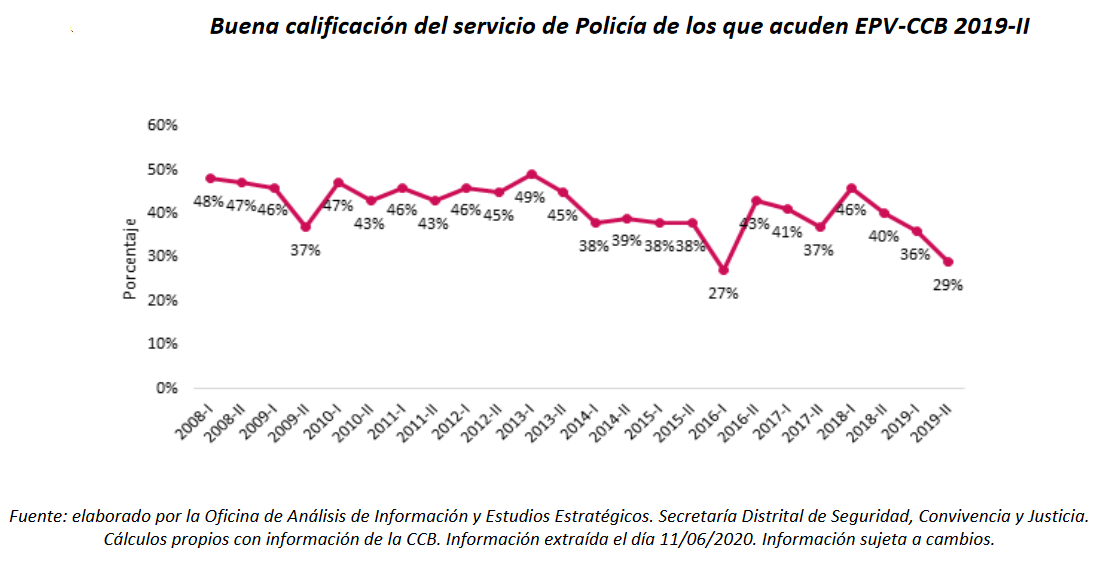 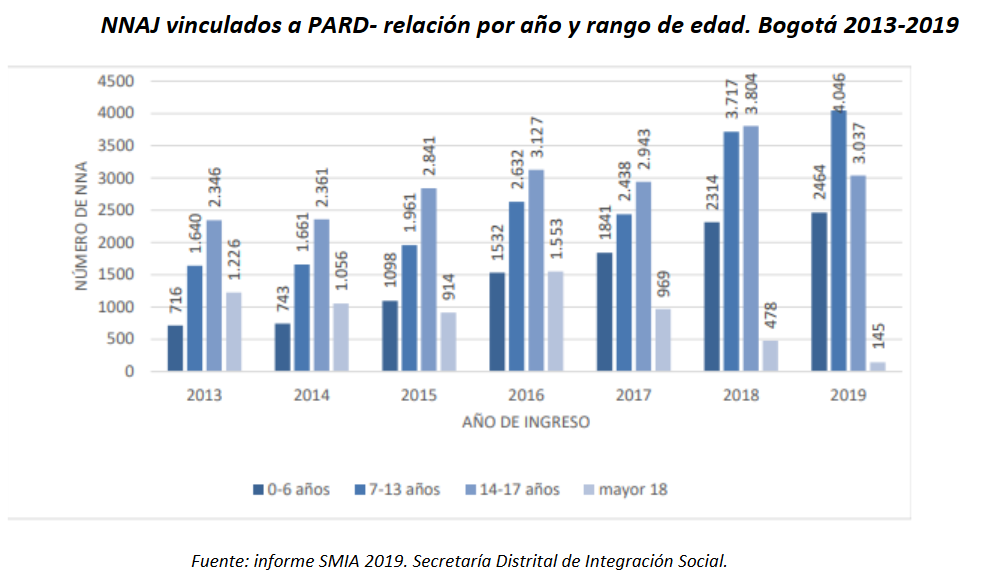 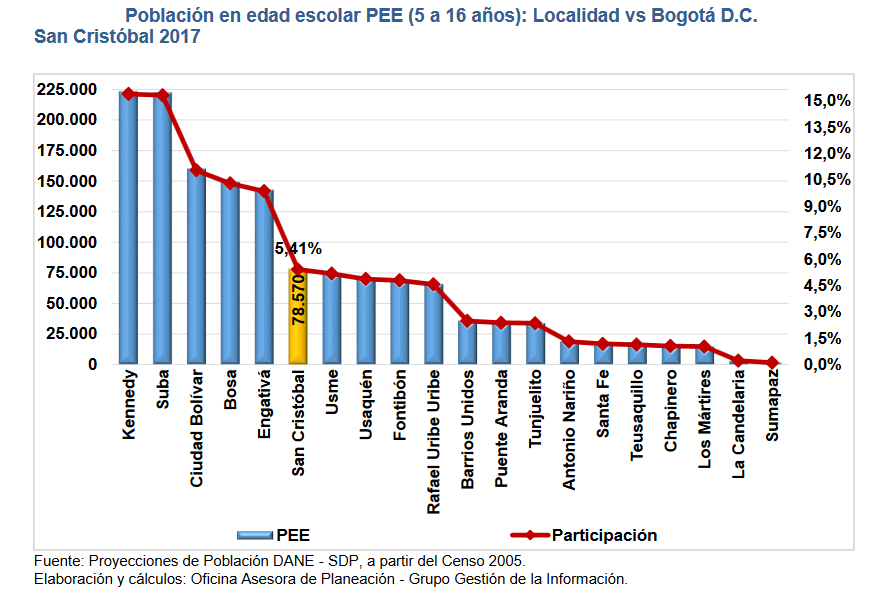 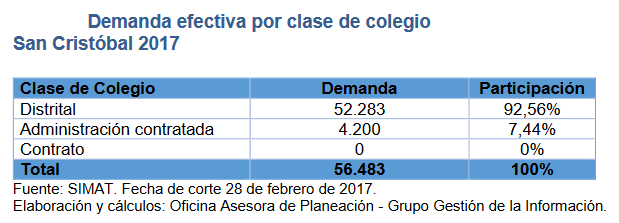 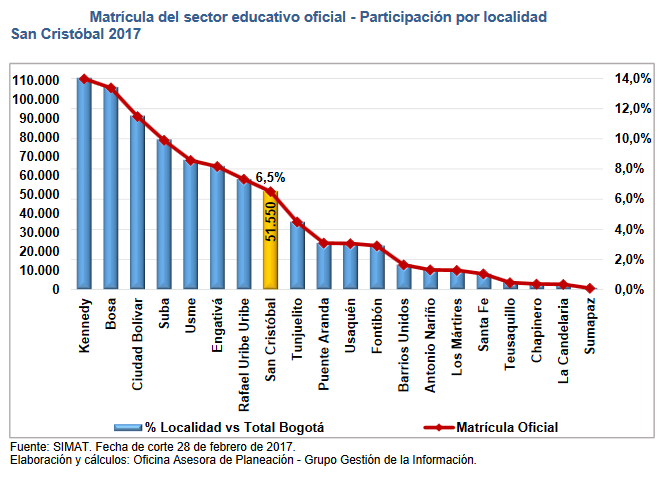 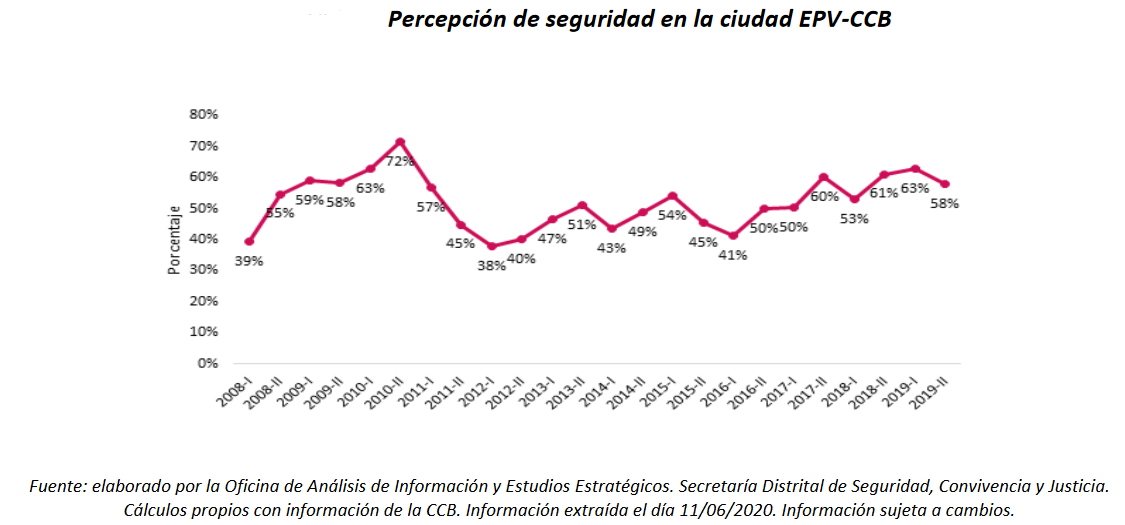 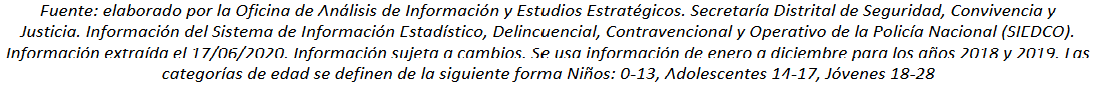 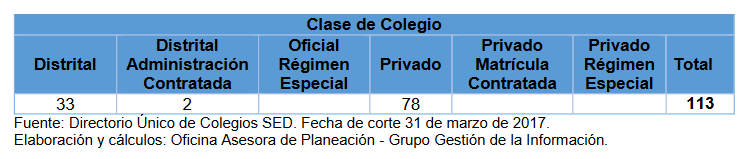 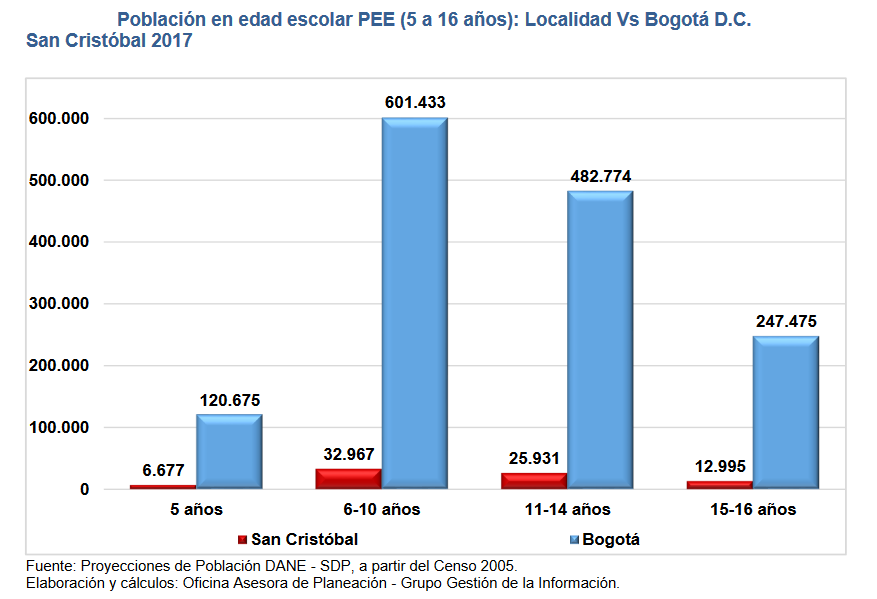 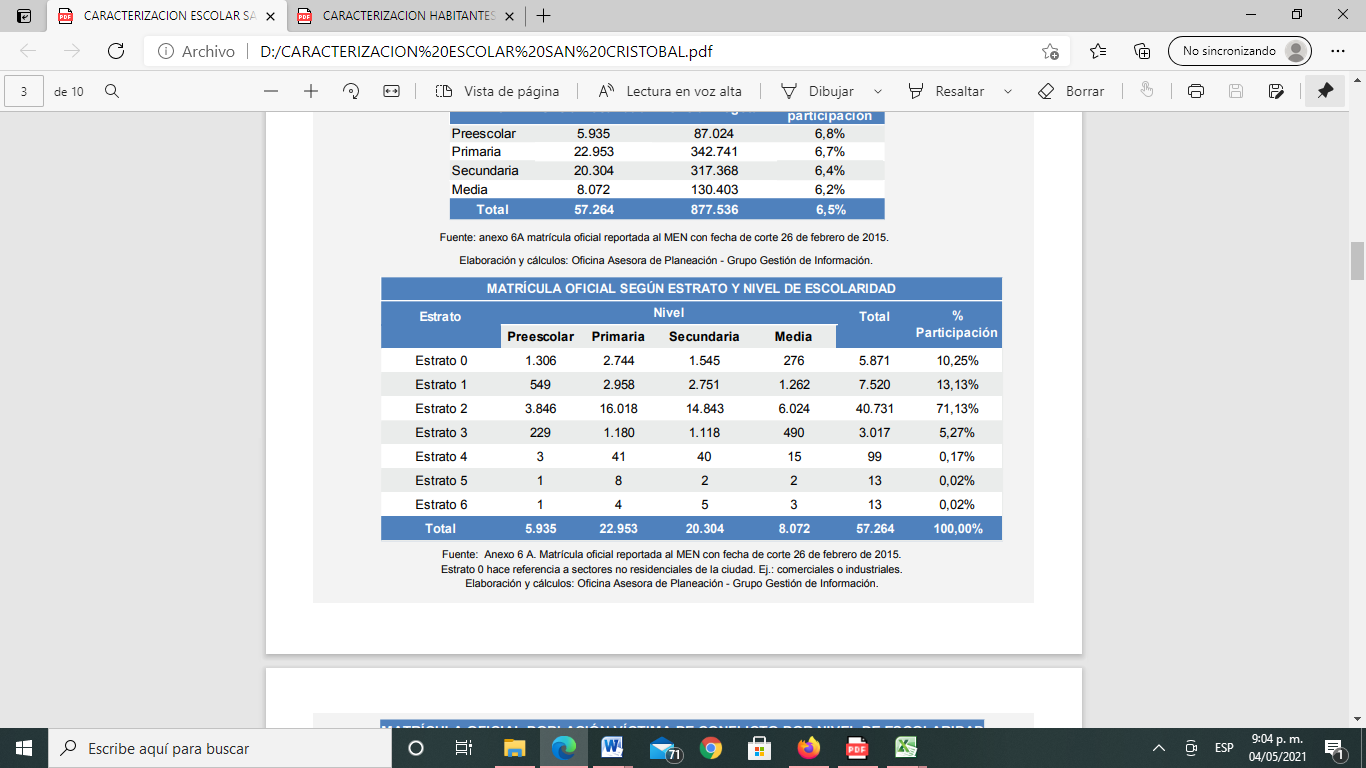 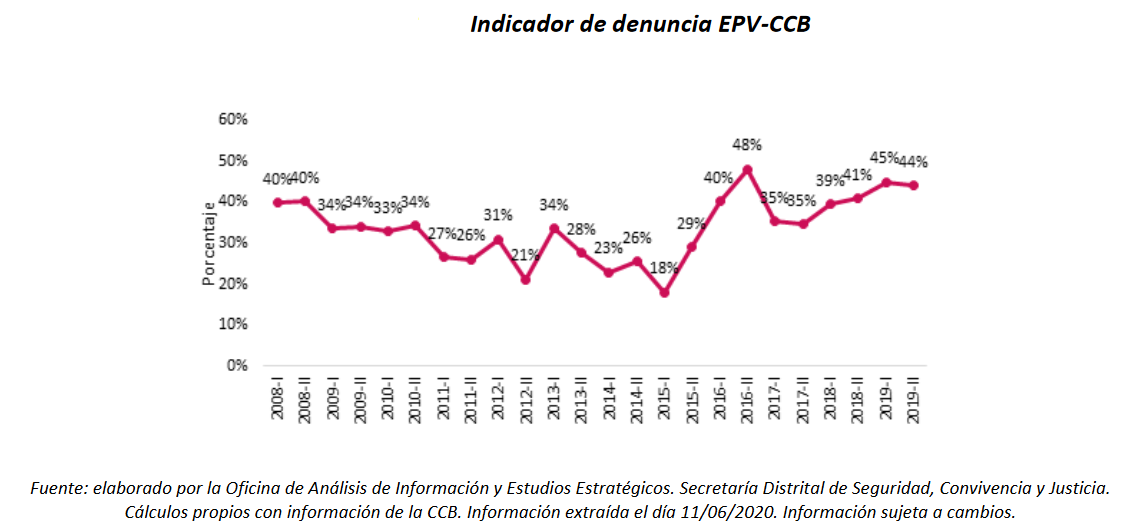 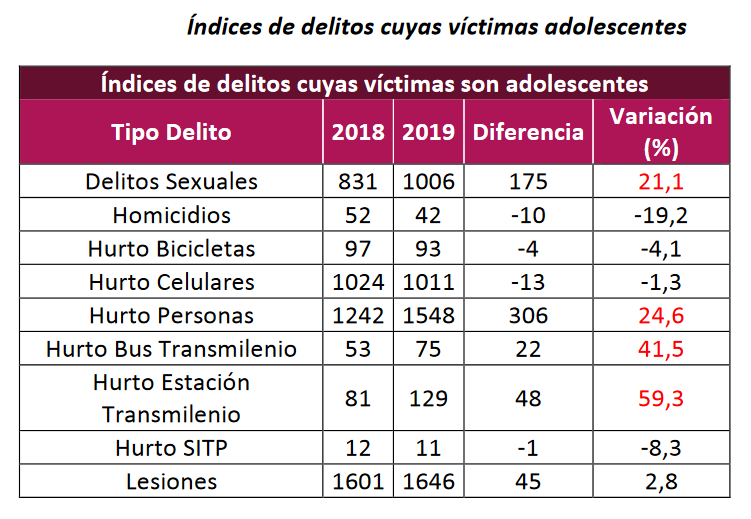 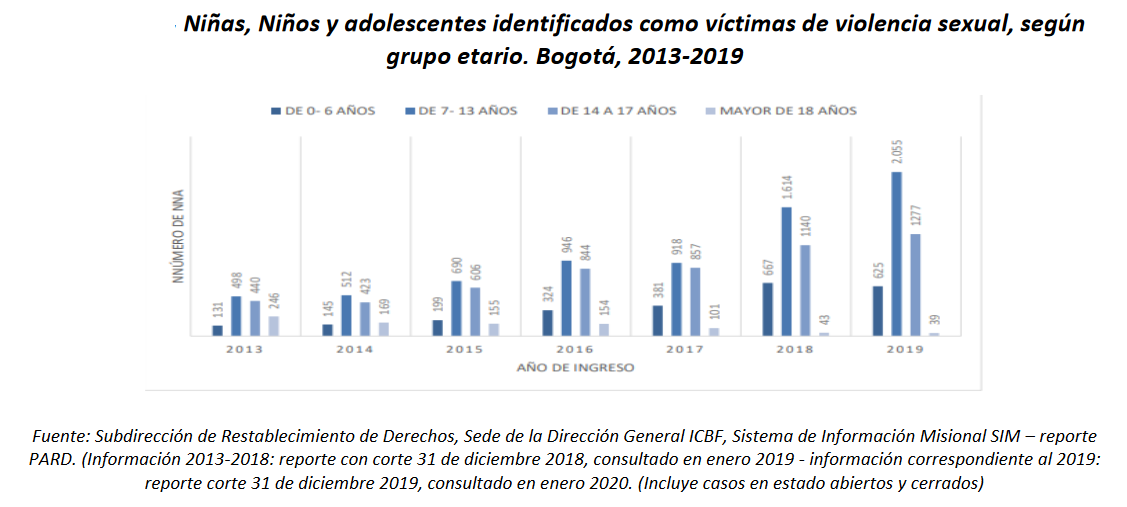 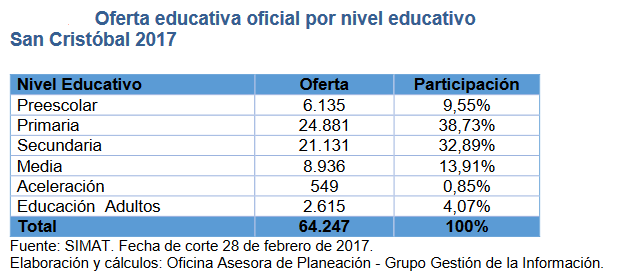 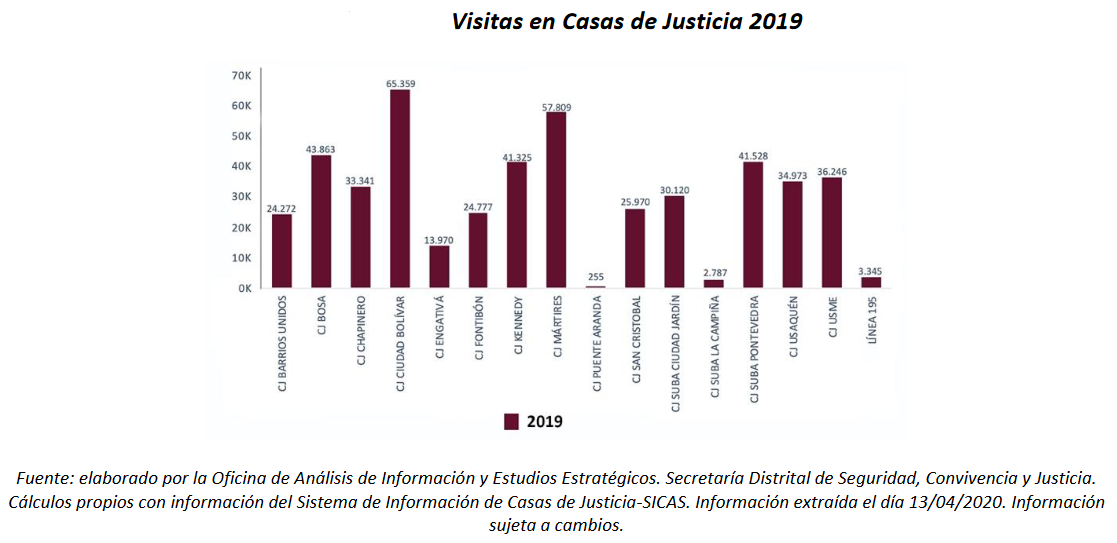 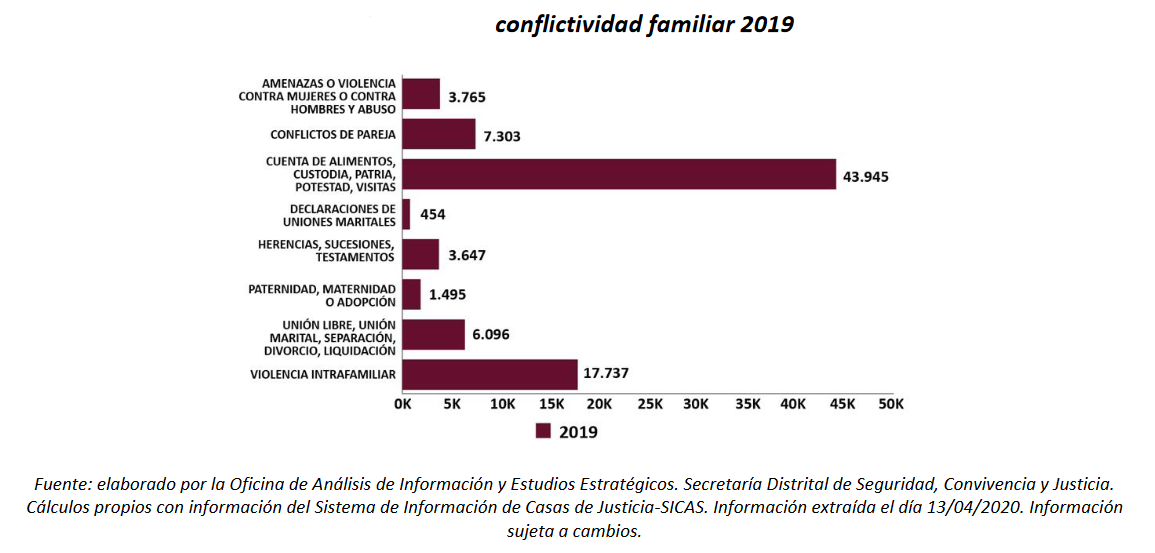 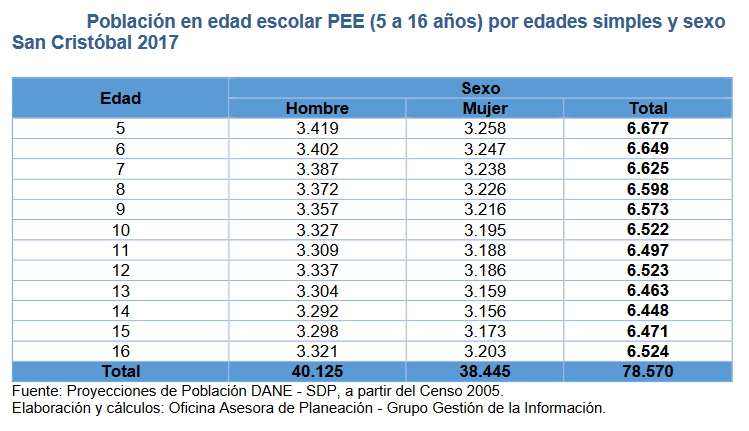 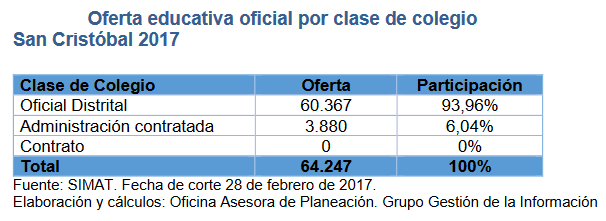 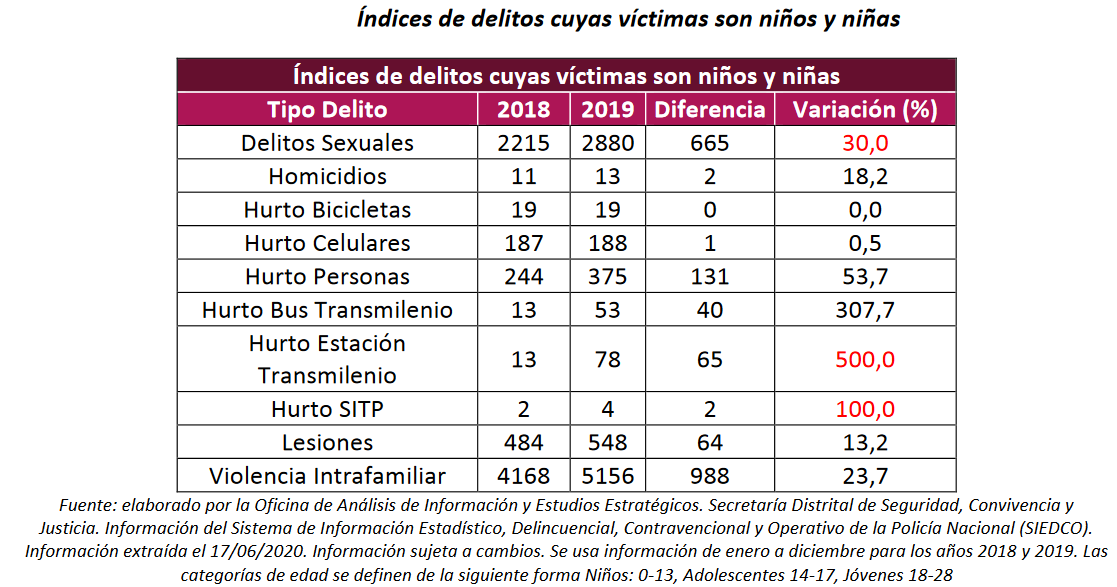 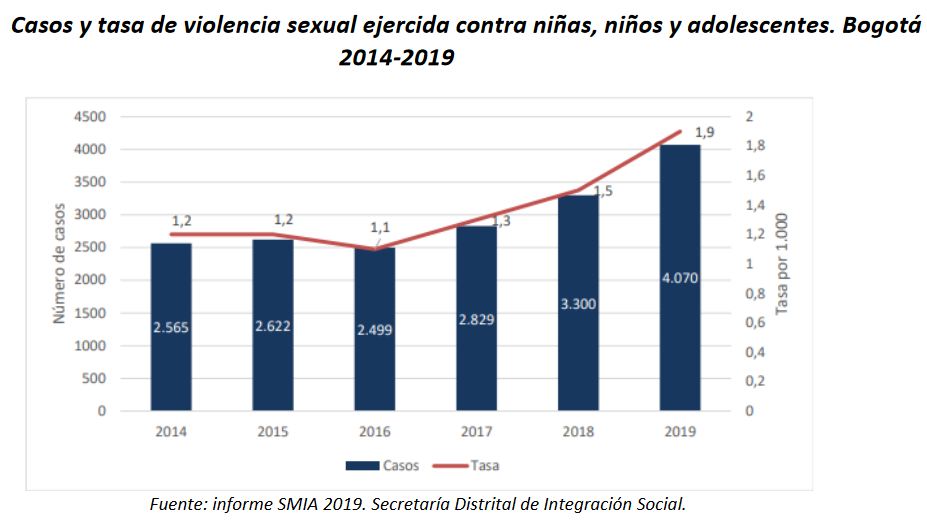 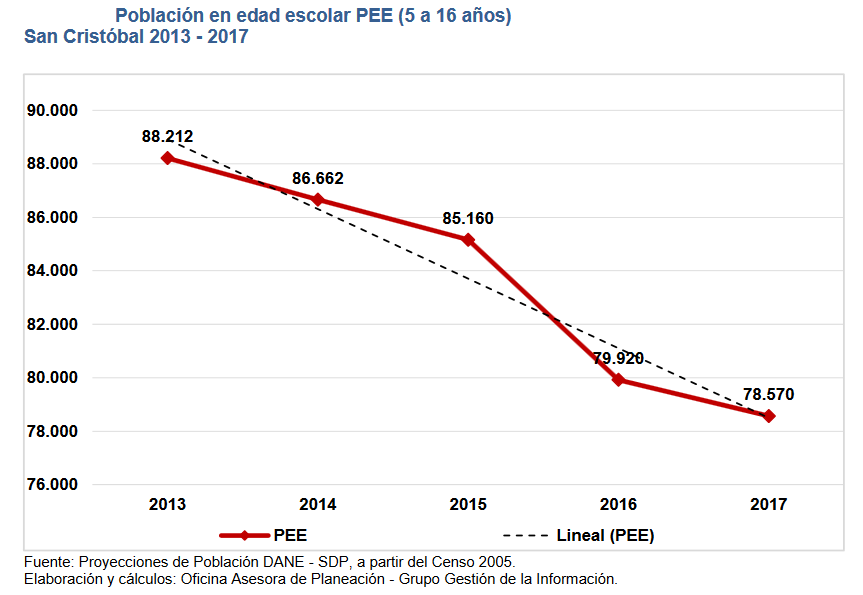 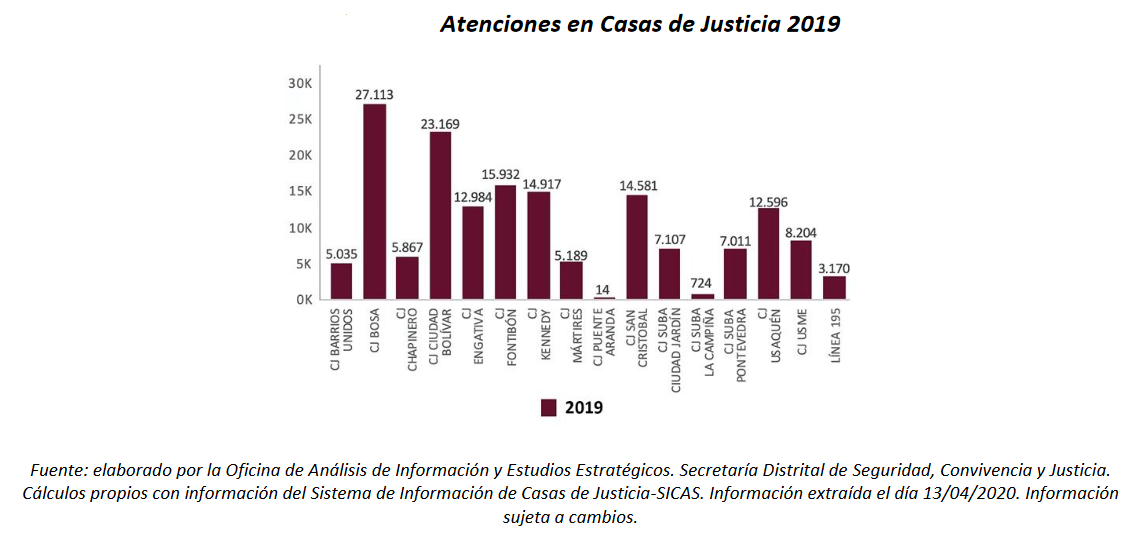 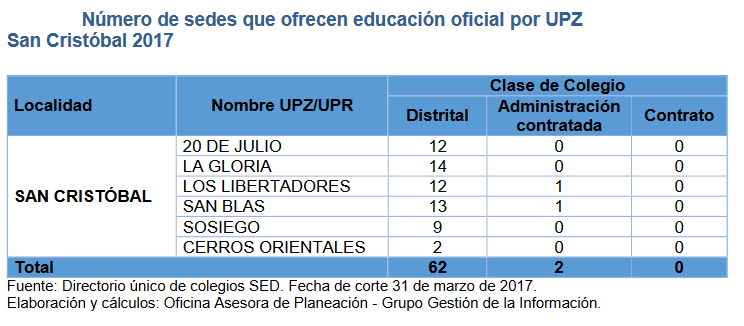 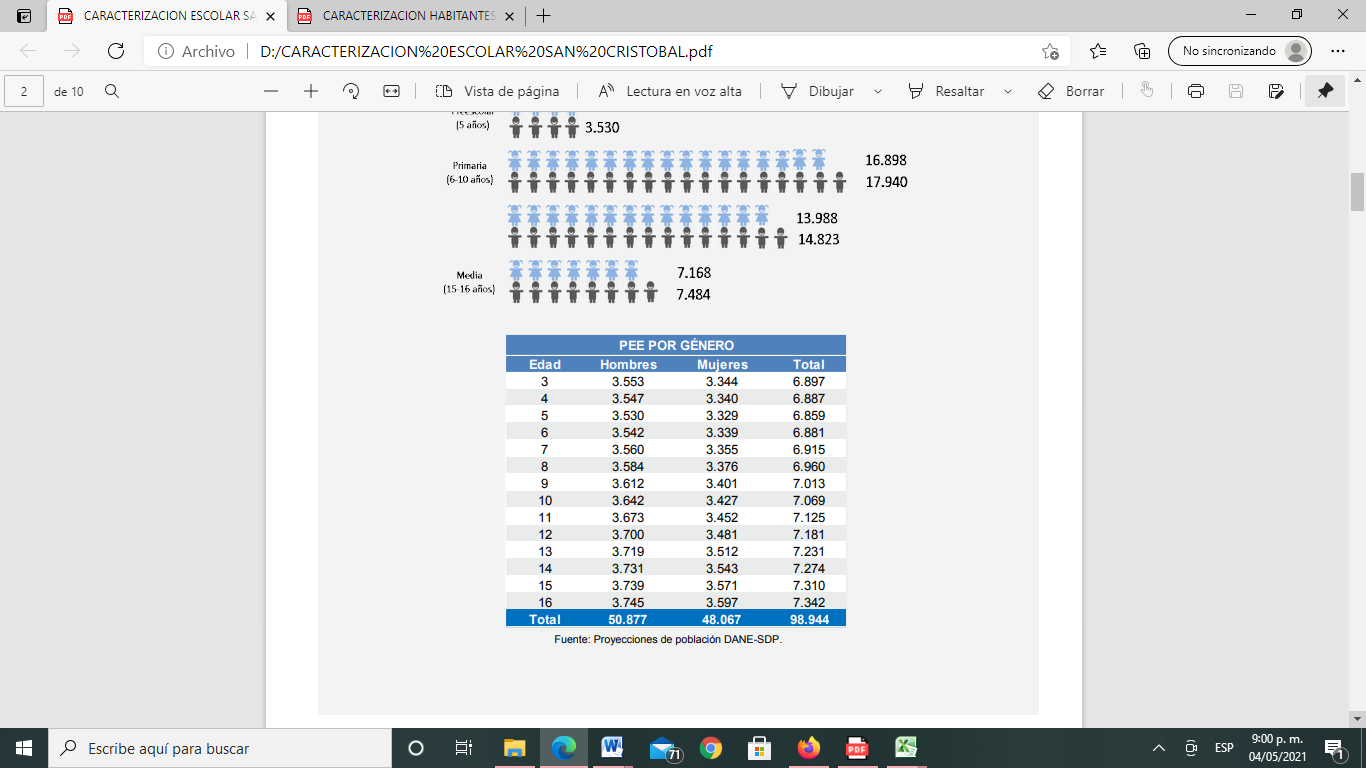 